Czwartek – 08. 04. 2021r.Witam serdecznie wszystkie dzieci i ich rodziców i zapraszam do wspólnych zabaw.Zapraszam do wspólnej zabawy przy piosence „Stary Donald farmę miał”. Naśladujcie odgłosy wydawane przez zwierzęta występujące w piosence.Link do piosenki: https://www.youtube.com/watch?v=4gkpEFqcnMw&ab_channel=RosNutkiTV-PiosenkidladzieciPosłuchajcie wiersza pt. „Jak kotek zwierzęta mleczkiem częstował”, który napisała dla Was pani Helena Bechlerowa. Pod tekstem znajdują się obrazki ze zwierzętami i ich przysmaki, które wystąpiły w wierszu. To jest Filik – kotek bury. Ma wąsiki i pazury.Dobry jest ten kotek Filik: chce, by wszyscy mleko pili.Stanął Filik przy kurniku.- Czy chcesz mleka, koguciku?Lecz kogucik z kurką czarną na śniadanie jedli ziarno.Koło żłobu stoi konik. Filik ładnie się ukłonił.- Lubisz mleko?- Nie, ja rano smaczny owies jem i siano. (R. wyjaśnia, co to jest siano)Do królika kotek podszedł.- Pij, pij mleczko, bardzo proszę!Ale królik siadł pod drzewkiem: chrupu, chrupu – gryzł marchewkę. (...)(...)Więc do krówki poszedł kotek.- Czy na mleko masz ochotę?- Nie, Filiku, bo ja przecież jem zieloną trawkę w lecie.Koło furtki kózka biała także mleka pić nie chciała.- Zabierz sobie kotku dzbanek! Ja jem liście kapuściane. (...)Rozmowa na temat wysłuchanego utworu.- Jak miał na imię kotek?;- Czym kotek częstował zwierzęta?;- Co kogucik i kurka jedli na śniadanie?;- Co koń jadł rano?;- Co gryzł królik?;- Co lubi jeść krowa?;- Dlaczego kózka nie chciała pić mleka?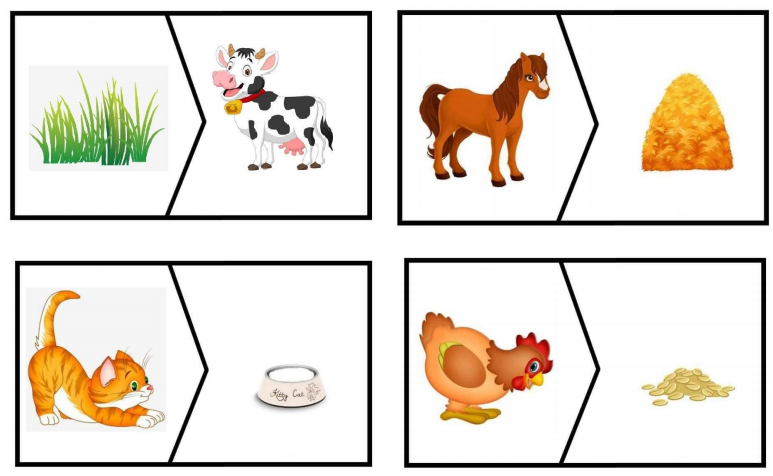 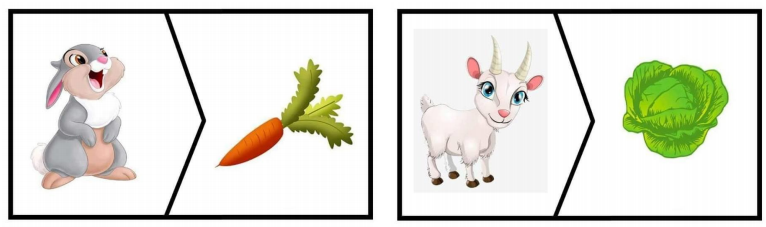 A teraz proponuję zabawę z elementem czworakowania pn. „Wyścigi kotków”. Do zabawy zaproście kogoś z rodzeństwa lub któregoś rodzica. Wyznaczcie trasę wyścigu, oznaczcie start i metę. Na sygnał z przysiadu podpartego biegnijcie na czworakach. Poruszajcie się ostrożnie, kładąc na podłodze całe dłonie. Życzę Wam zwycięstwa! Jeśli Wam się nie uda – nie smućcie się, głowa do góry, na pewno kiedyś zostaniecie mistrzami.Posłuchajcie piosenki pt. „Dwa kocury”. Śpiewajcie ją kilka razy, może uda się Wam nauczyć ją na pamięć. Jak się spotkamy to pobawimy się przy niej.  Link: https://youtu.be/ywTPI7z5X_IPodaję słowa piosenki:Były sobie dwa kocury.Jeden szary, drugi bury.Ostre zęby i pazuryMiały obydwa dwa.Aaa…! Aaa…! Cicho sza!Śpią kocury na kanapie. Jeden sapie, drugi chrapie.Ale gdy się zbudzą uciekaj, a kysz!Bo jak skoczą w lewo, w prawo,Każdy złapie sobie mysz!Pytania do piosenki:O ilu kotach była piosenka?Gdzie spały kocury?Co robiły, kiedy się obudziły?Posłuchajcie jeszcze jednej piosenki pt. „Rysujemy kotka”. Przy kolejnych powtórkach piosenki rysujcie kota palcem w powietrzu, na dywanie. Poproście mamę, aby narysowała Wam koło – będzie to głowa kota i rysujcie na kartkach zgodnie z poniższą instrukcją. Jeśli macie ochotę, pokolorujcie powstały obrazek. Link do piosenki: https://youtu.be/Vs4pP90iGecRysujemy kotkaTu kółeczko, tu kółeczko, tu małe usteczka.   		Rysowanie oczu, pyszczka.To o kotku z czarną łatką krótka jest bajeczka.   		Rysowanie tułowia.Tu wąsiki, tu ogonek, uszka dwa.             			Rysowanie wąsów, ogona, uszu.Małe łapki i pazurki kotek ma.          			Rysowanie łapek.   Życzę miłej zabawy!